Ferret 101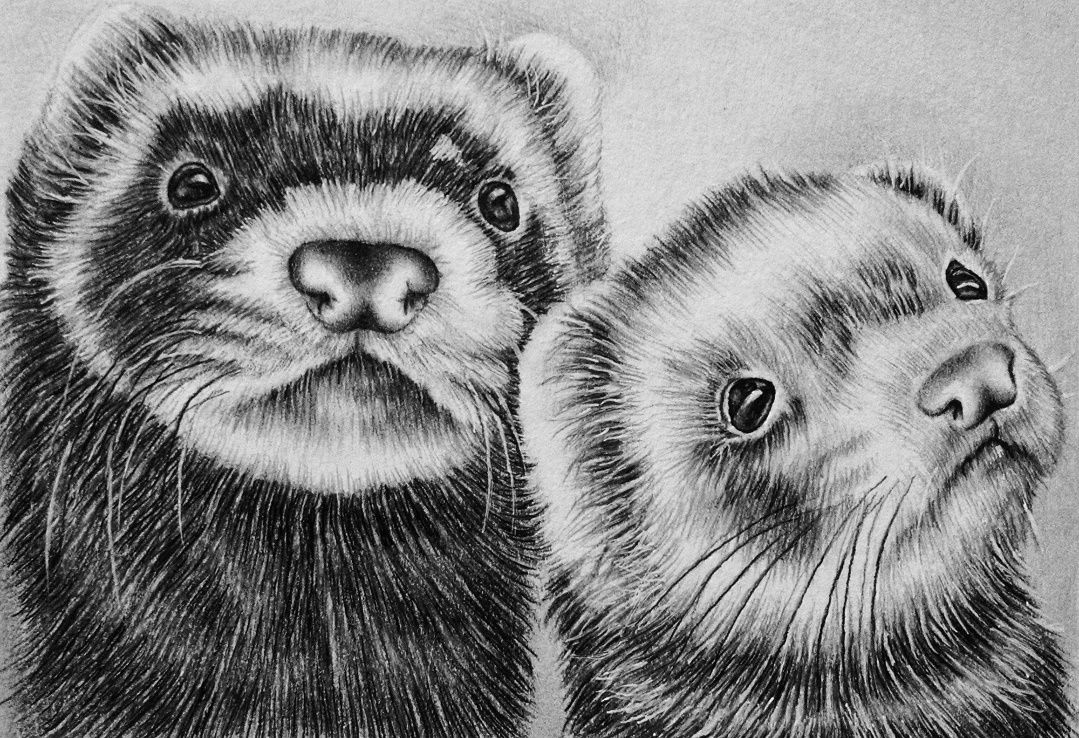 Ferret Characteristics3rd most popular pet in AmericaDomesticated from the European Pole CatMember of the weasel familyConsidered an obligate carnivorePossesses a distinct musk odorFamous for their “war dance”Notorious thieves and hoardersFerret Basics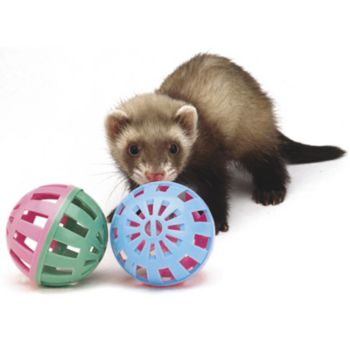 Lifespan 5 to 8 yearsWeight 1.5 lb to 6 lb (depending on gender)Body temperature 100°F to 103°F Heart rate 180-250 beats per minuteRespiratory rate 33-36 breaths per minuteSexually mature at 5 to 6 months of ageGestation period of 42 daysAdult teeth appear at 47 daysChoppers are full size at 70 days!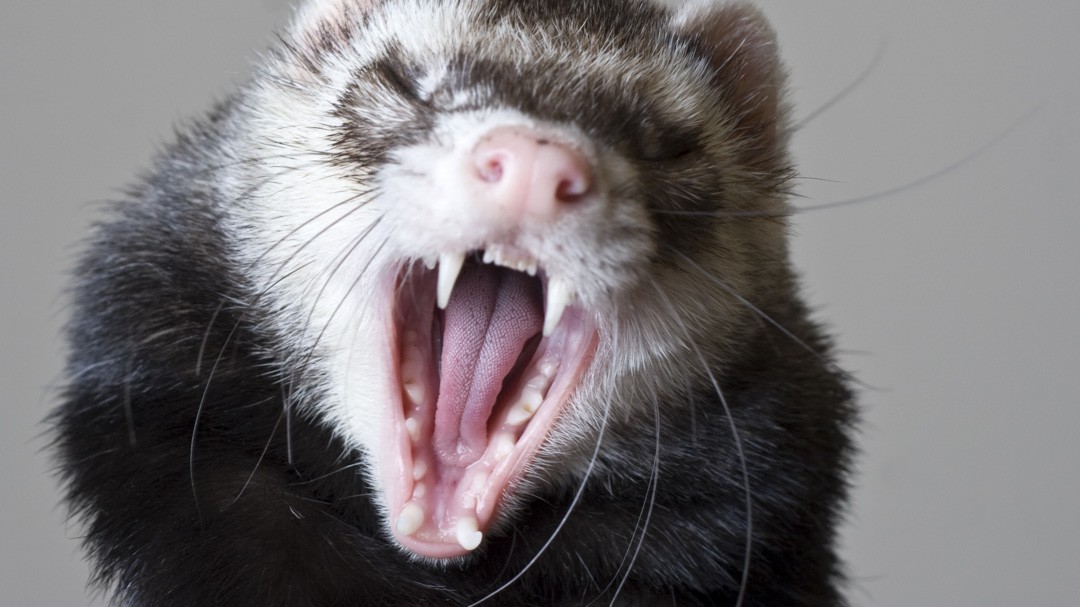 More Ferret FactsIntact females are “jills” and intact males are “hobs”Spayed females are called “sprites”Neutered males are called “gibs”Baby ferrets are called “kits”Female ferrets are induced ovulatorsNon-mated females in heat may die from estrogen-induced anemiaHeat intolerantVery high metabolism- sleep up to 18 hours a dayNaturally very itchyVery intelligent and explore constantlyLike to defecate in corners (latrine users)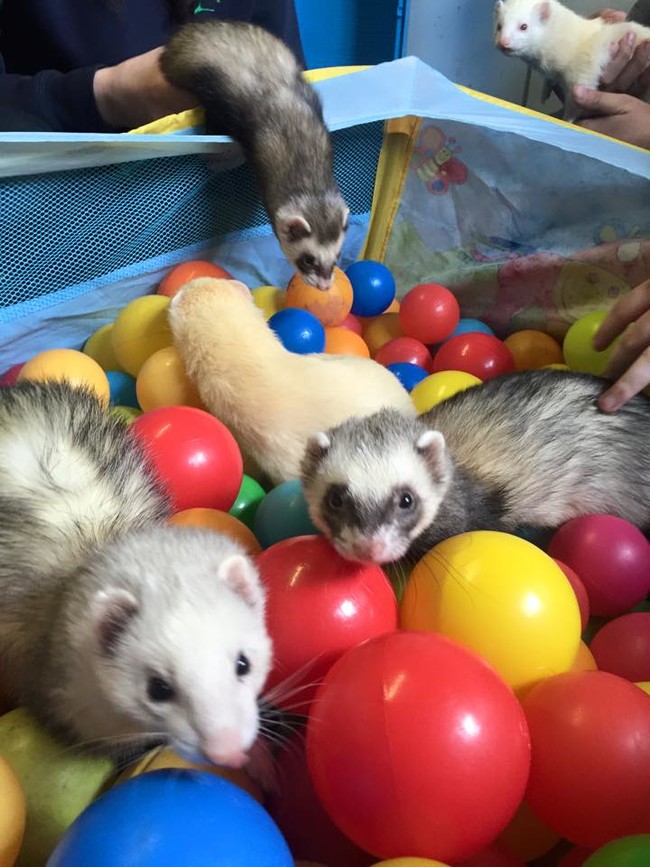 Common Ferret DiseasesAdrenal disease (adrenal gland tumor)- Fur loss- Weight loss- Increased thirst- Can treat with surgery or chemotherapy		Insulinoma (cancer of the pancreas)- Sudden loss of energy- May appear intoxicated- Blood glucose is suddenly low- No cure, but can treat with steroids- Steroids help release stored sugarsLymphoma (cancer of the white blood cells)- Often no symptoms- Lack of appetite and weight loss- General lack of energy- Treat with surgery or chemotherapyOther Ferret DiseasesEpizootic Catarrhal Enteritis (ECE)	- Caused by a coronavirus shed in feces of carriers	- Destroys intestinal cells much like canine parvovirus	- Ferrets die of dehydration and malnutritionAleutian Disease (ferret parvovirus)	- Chronic wasting disease spread in body fluids	- Test blood of new ferrets and isolate Canine Distemper	- Very contagious airborne virus	- Causes mucoid eye discharge, fever and death	- Vaccinate kits at 8, 11 and 14 weeks	- Vaccinate adults annuallyRabies	- Contagious zoonotic virus spread through saliva	- Vaccinate kits at 12 weeks, then annually as adults*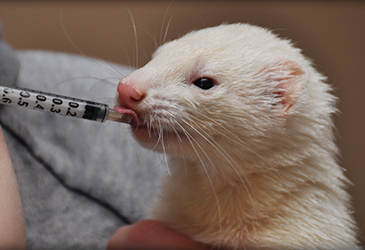 Handling FerretsGrasp by scruff initially to avoid bitePosition one hand under the shoulders with a thumb under the jawIf neck is too thick, then holding by scruff is okPosition other hand to support the hindquarters 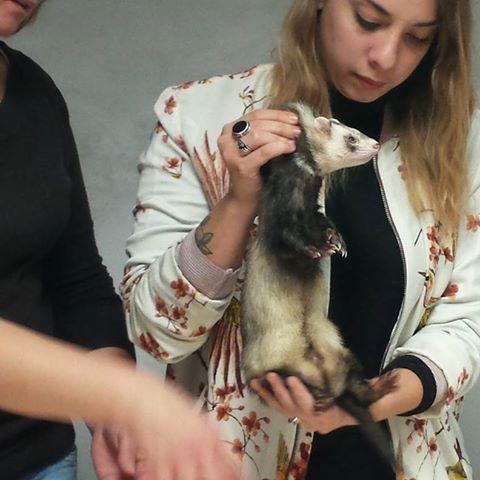 